附件4开阳县2021年县秋季学期县城区域内公办幼儿园招生网上预登记二维码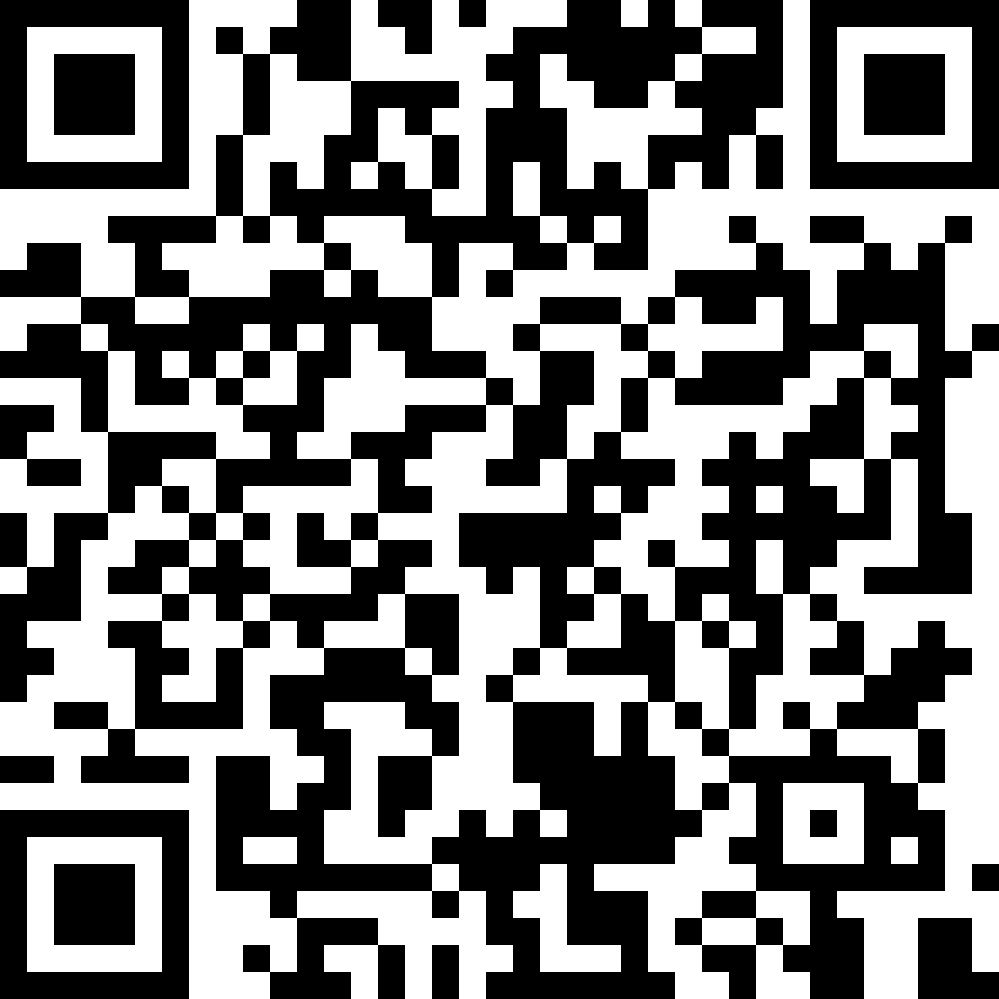 （二维码于2021年8月15日—8月17日每天9:00—16:00开通）